Místní větrya) Monzuny (mauzzin = roční doba)	- pravidelné větry vanoucí v oblasti J a JV Asie	- vznikají díky nerovnoměrnému ohřívání pevniny a oceánu	- letní monzun vane z moře (tlak. výše) na pevninu (tlak. níže) – je tedy vlhký	- zimní monzun vane z pevniny (tl. výše) na moře (tl. níže) – je tedy suchýb) Föhn (= fén) – teplý vítr, vanoucí přes Alpy od jihu (kde se na návětrných svazích vyprší) k severu     (kde už je suchý)c) Chinook – vane v USA od západu přes Kordillery na východ; přináší do vnitrozemí teplý, suchý     vzduchd) Blizzard (Kanada), Buran (Rusko) – větry vanoucí od severního pólu do vnitrozemí, přinášejí     sněhové stážkye) Bóra – zpravidla studený, nárazový vítr, vanoucí z pevniny na moře tam, kde se blízko pobřeží     nacházejí nevysoká pohoří; v JV Francii označovaný jako „mistrál“.f) Bríza – pobřežní vánek: přes den – z moře na pevninu, v noci z pevniny na mořeg) Tornádo – rychle rotující větrný vír, vznikající při výrazně nerovnoměrném rozložení teplot a tlaku     vzduchu – zejm. v USAVZDUCHOVÉ HMOTY A JEJICH FRONTY- vzduchové hmoty = masy vzduchu, přemísťující se z jedné oblasti do druhé- liší se: teplotou, tlakem, vlhkostí,…- rozlišujeme 4 základní vzduchové hmoty:	1) arktické						2) polární						3) tropické						4) rovníkové- atmosférická fronta = rozhraní mezi vzduchovými hmotami- rozlišujeme atm. fronty:	a) arktické				b) polární				c) tropické- v oblastech atmosférických front vznikají mohutné tlakové víry – oblasti nižšího tlaku vzduchu    (cyklony) nebo vyššího tlaku vzduchu (anticyklony) – o průměru stovek až tisíců kilometrů; nejvíce   jich vzniká na polární frontě- proudění vzduchu v cyklonách a anticyklonách se díky Coriolisově síle liší na severní a jižní polokouli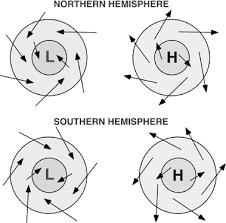 - nejdůležitější tlakové útvary ovlivňující počasí v Evropě:  • Islandská tlaková níže  • Azorská tlaková výše  • Sibiřská tlaková výše  • Íránská tlaková nížeFRONTÁLNÍ ROZHRANÍ – rozhraní teplého a studeného vzduchu:A) TEPLÁ FRONTA – prší před frontou; mírné a dlouhodobé srážky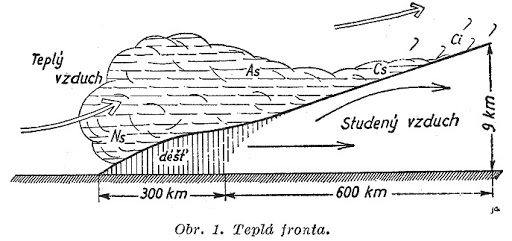 B) STUDENÁ FRONTA – prší za frontou; silné, krátkodobé srážky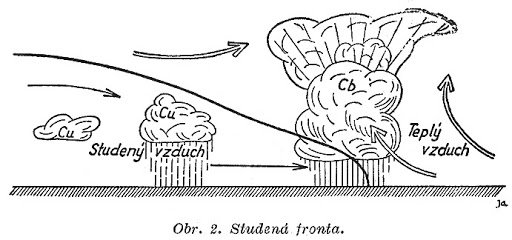 C) OKLUZNÍ FRONTA – studená fronta dožene pomalejší teplou frontu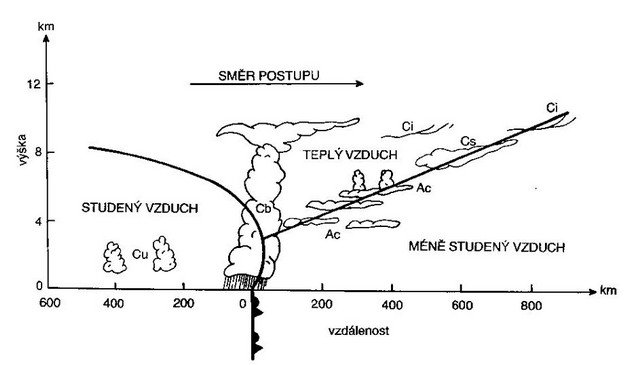 